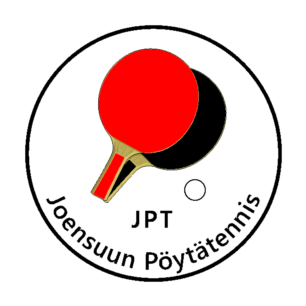 Pöytätenniksen 4-divisioonan I-lohkon syyskierrosJoensuun pöytätennis järjestää 4-divisioonan I-lohkon osaturnauksen Joensuussa 31.10 – 01.11.2020. Turnauspaikkana toimii Niinivaaran urheiluhalli (Vakkosalmenkatu 11, Joensuu).Pelit aloitetaan molempina kisapäivinä klo 09:00. Lauantaina pelataan ensimmäiset 4 kierrosta ja sunnuntaina loput 3 kierrosta. Niinivaaran urheiluhallin ovet avataan klo 8:00.  Otteluiden tuomaroinneista vastaavat lähtökohtaisesti joukkueiden vapaat pelaajat.Ottelut tullaan pelaamaan noudattaen Suomen pöytätennisliiton laatimaa otteluohjelmaa:https://www.sptl.fi/sptl_uudet/?page_id=22&lohko=4I&kausi=2021Pelipaikalla on kahvila.Ehdotamme joukkuetta kohden 20.00 EUR osallistumismaksua salivuokran kulujen kattamiseksi. Maksun voi suorittaa seuran tilille, tai paikan päällä JPT:n hallituksen edustajalle. Seuran tilinumero: FI3652342020056860 (Joensuun Pöytätennis)Turnauksen yhteyshenkilönä toimii JPT:n sihteeri Janne Kimanen (gsm.0505336617)Tervetuloa pelaamaan Joensuuhun! 